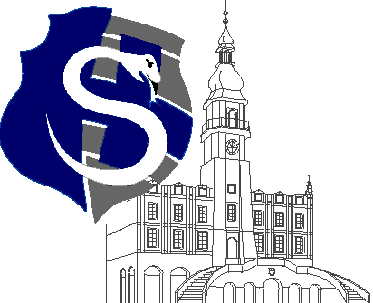 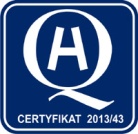 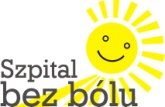 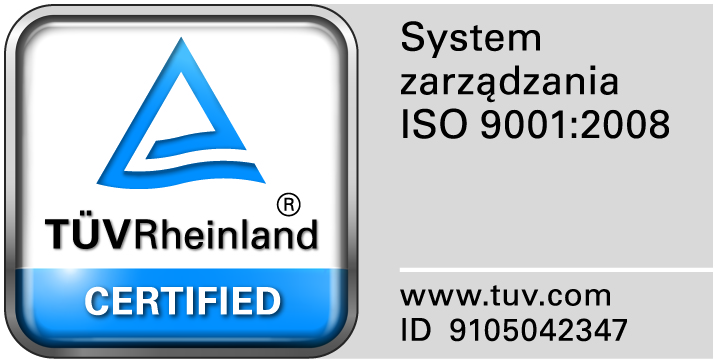 					Zamość 2018-03-14	Do Wszystkich WykonawcówDotyczy:  Postępowania nr 6/ZO/18 na „Dostawę środków czystości i worków foliowych”ZAWIADOMIENIE O    WYBORZE NAJKORZYSTNIEJSZYCH OFERTZamawiający informuje, że w prowadzonym postępowaniu, do realizacji zamówienia wybrano najkorzystniejsze oferty złożone przez Wykonawców: Zadanie nr 1- Złożono 5 ofert. Oferta z najniższą ceną: FREGA Frejowski, Garbol Sp. J. ul. Boh. Chłopskich 172, 25-670 Kielce, cena oferty: 9.772,47 zł.Zadanie  nr 2-  Złożono 2 oferty .Wybrano ofertę : Henry Kruse Sp. z o.o. ul. Kolejowa 3, Bielany Wrocławskie 55-040 Kobierzyce cena oferty;19.683,08 zł. Zadanie  nr 3-  Złożono 7 ofert . Oferta z najniższą ceną :BDS Polska Sp. z o.o. ul. Garbarska 16, 20-340 Lublin cena oferty:6.715,19 zł.Zadanie nr 4- Złożono 6 ofert. Oferta z najniższą ceną: FREGA Frejowski, Garbol Sp. J. ul. Boh. Chłopskich 172, 25-670 Kielce, cena oferty: 3.475,80 zł.Zadanie  nr 5-  Złożono 2 oferty .Wybrano ofertę : Henry Kruse Sp. z o.o. ul. Kolejowa 3, Bielany Wrocławskie 55-040 Kobierzyce cena oferty;15.575,31 zł. Zadanie  nr 6-  Złożono 2 oferty .Wybrano ofertę : HELPLAST  Hadasik i wspólnicy sp.j. ul. Powstańców Śląskich 11  43-190 Mikołów oferty;24.064,95 zł. Zamawiający informuje, że poprawił omyłki rachunkowe  i te kwoty zostały przyjęte do porównania i wyboru wyboru najkorzystniejszych ofert, tj. ofert o najniższej cenie. Dziękujemy za złożenie ofert i zapraszamy do udziału w postępowaniach prowadzonych przez Zamawiającego. 